Пошаговая инструкция «Как зарегистрироваться в проекте «Активный гражданин», чтобы принять участие в опросах»Шаг 1. Наберите в адресной строке Вашего браузера: ag.mos.ru;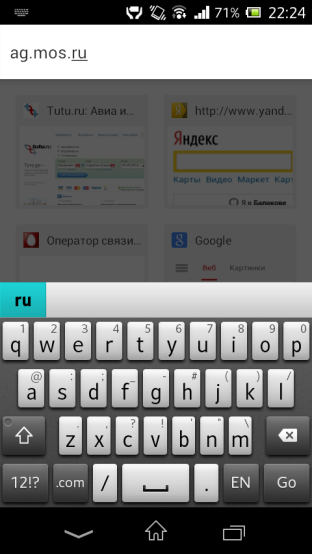 Шаг 2. Если Вы зашли на портал ag.mos.ru:со стационарного компьютера/ноутбука:нажмите кнопку «Регистрация»;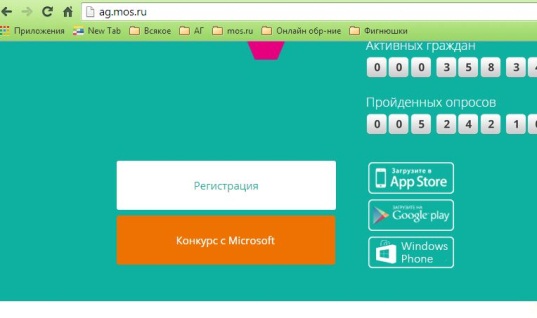 со смартфона/планшета:А) нажмите иконку, соответствующую операционной системе Вашего устройства, для последующего перехода в магазин приложений; 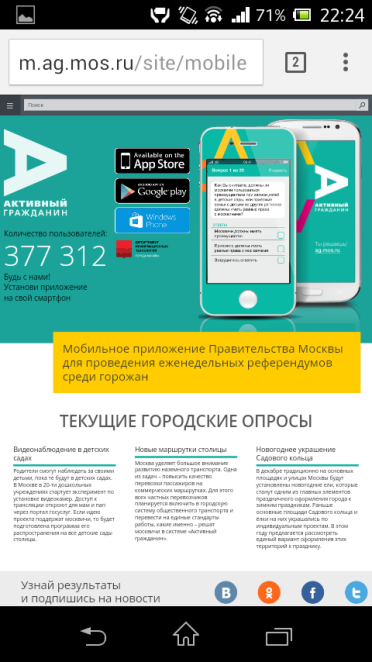 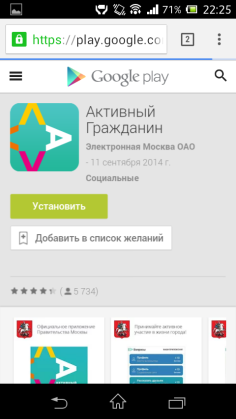 Б) нажмите кнопку «Установить»;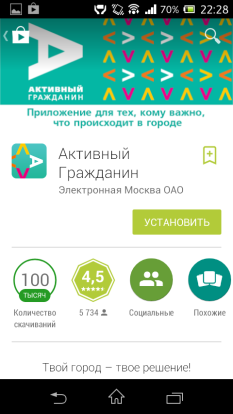 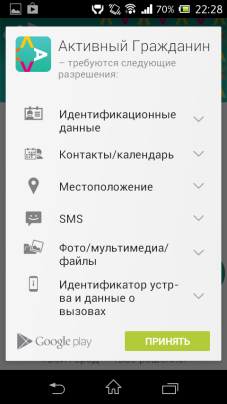 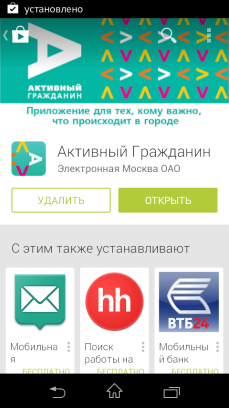 В) войдите в приложение;Г) нажмите кнопку «Регистрация»: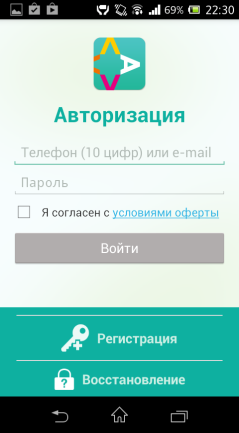 Шаг 3. Регистрация и авторизация:А) введите номер мобильного телефона, нажмите кнопку «Зарегистрировать»: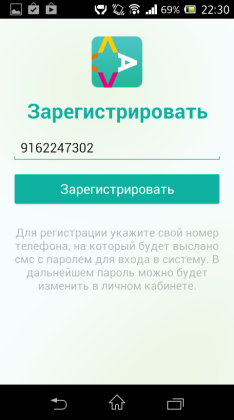 Б) по смс будет направлен код доступа: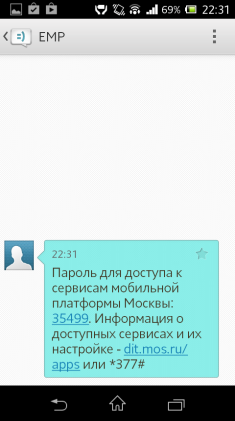 В) введите код доступа в поле «Пароль» на странице авторизации: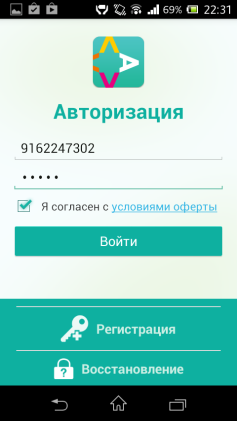 Шаг 4. Перейдите к вопросам и голосуйте: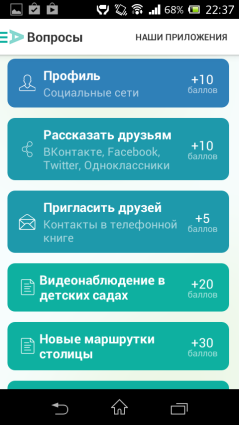 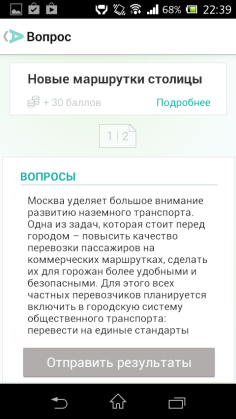 Шаг 5. Поздравляем!Вы стали Активным гражданином!Введите промокод «KANIKULY» в разделе «Профиль» и получите дополнительные 100 баллов на свой счет!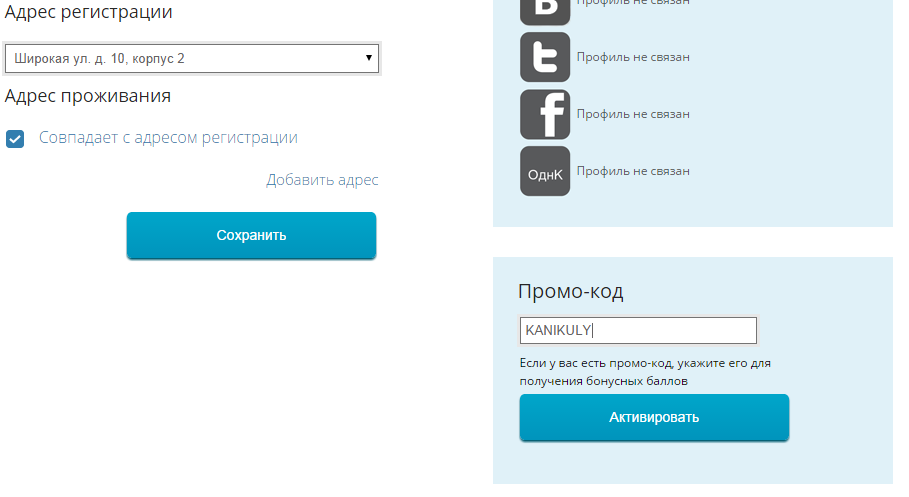 